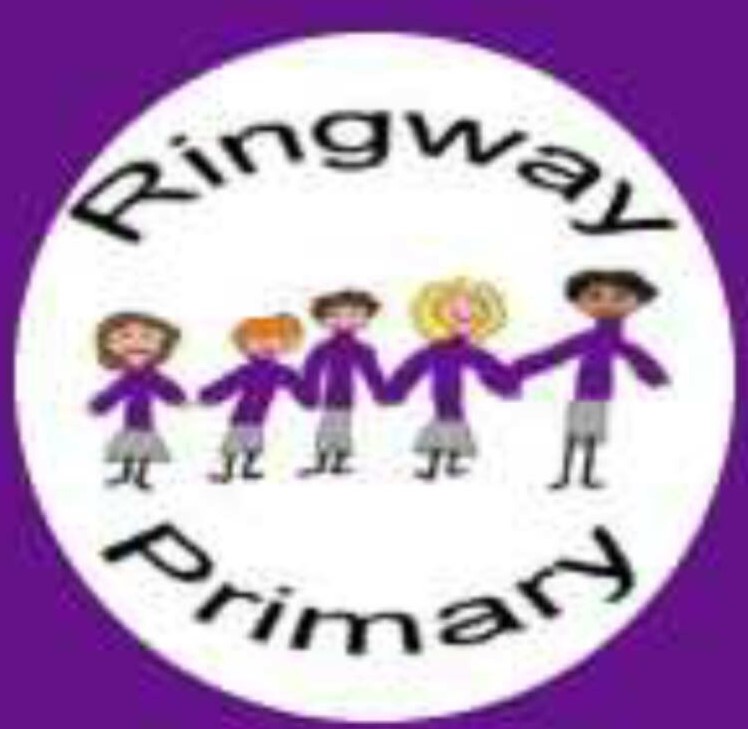 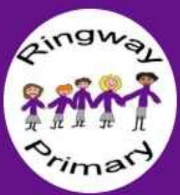 The progression grid outlines the specific knowledge which pupils are expected to learn in each phase, over a two year cycle, along with the specific vocabularly which supports this understanding.	The progression grid outlines the specific knowledge which pupils are expected to learn in each phase, over a two year cycle, along with the specific vocabularly which supports this understanding.	The progression grid outlines the specific knowledge which pupils are expected to learn in each phase, over a two year cycle, along with the specific vocabularly which supports this understanding.	The progression grid outlines the specific knowledge which pupils are expected to learn in each phase, over a two year cycle, along with the specific vocabularly which supports this understanding.	The progression grid outlines the specific knowledge which pupils are expected to learn in each phase, over a two year cycle, along with the specific vocabularly which supports this understanding.	The progression grid outlines the specific knowledge which pupils are expected to learn in each phase, over a two year cycle, along with the specific vocabularly which supports this understanding.	The progression grid outlines the specific knowledge which pupils are expected to learn in each phase, over a two year cycle, along with the specific vocabularly which supports this understanding.	The progression grid outlines the specific knowledge which pupils are expected to learn in each phase, over a two year cycle, along with the specific vocabularly which supports this understanding.	The progression grid outlines the specific knowledge which pupils are expected to learn in each phase, over a two year cycle, along with the specific vocabularly which supports this understanding.	The progression grid outlines the specific knowledge which pupils are expected to learn in each phase, over a two year cycle, along with the specific vocabularly which supports this understanding.	Historical EnquiryHistorical EnquiryHistorical EnquiryHistorical EnquiryHistorical EnquiryHistorical EnquiryHistorical EnquiryHistorical EnquiryHistorical EnquiryHistorical EnquiryAt EYFS:Children know about similarities and differences between themselves, others, and families, and communities and traditions.At EYFS:Children know about similarities and differences between themselves, others, and families, and communities and traditions.At EYFS:Children know about similarities and differences between themselves, others, and families, and communities and traditions.At Key Stage One: Identify different ways in which the past is represented.Explore events, look at pictures and ask questions i.e. ‘Which things are old and which things are new?’ or ‘What were people doing?’Look at objects from the past and ask questions i.e. ‘What were they used for?’ and try to answerAt Key Stage One: Identify different ways in which the past is represented.Explore events, look at pictures and ask questions i.e. ‘Which things are old and which things are new?’ or ‘What were people doing?’Look at objects from the past and ask questions i.e. ‘What were they used for?’ and try to answerAt Key Stage One: Identify different ways in which the past is represented.Explore events, look at pictures and ask questions i.e. ‘Which things are old and which things are new?’ or ‘What were people doing?’Look at objects from the past and ask questions i.e. ‘What were they used for?’ and try to answerAt Lower Key Stage Two:Use documents, printed sources (e.g. archive materials) the Internet, databases, pictures, photographs, music, artefacts, historic building and visits to museums, galleries and sites in order to collect evidence about the past. Ask questions and find answers about the past.At Lower Key Stage Two:Use documents, printed sources (e.g. archive materials) the Internet, databases, pictures, photographs, music, artefacts, historic building and visits to museums, galleries and sites in order to collect evidence about the past. Ask questions and find answers about the past.At Upper Key Stage Two:Use documents, printed sources (e.g. archive materials) the Internet, databases, pictures, photographs, music, artefacts, historic building and visits to museums, galleries and sites in order to collect evidence about the past. Choose reliable sources of evidence to answer questions, realising that there is often not a single answer to historical questions.Investigate own lines of enquiry by posing questions to answer.At Upper Key Stage Two:Use documents, printed sources (e.g. archive materials) the Internet, databases, pictures, photographs, music, artefacts, historic building and visits to museums, galleries and sites in order to collect evidence about the past. Choose reliable sources of evidence to answer questions, realising that there is often not a single answer to historical questions.Investigate own lines of enquiry by posing questions to answer.Organisation and Communication Organisation and Communication Organisation and Communication Organisation and Communication Organisation and Communication Organisation and Communication Organisation and Communication Organisation and Communication Organisation and Communication Organisation and Communication At EYFS:Children talk about the past and present events in their own lives and family members lives.At EYFS:Children talk about the past and present events in their own lives and family members lives.At EYFS:Children talk about the past and present events in their own lives and family members lives.At Key Stage One:Sort events or objects into groups (i.e. then and now)Use timelines to order events or objects.Tell stories about the past.Talk, write and draw about things from the past.At Key Stage One:Sort events or objects into groups (i.e. then and now)Use timelines to order events or objects.Tell stories about the past.Talk, write and draw about things from the past.At Key Stage One:Sort events or objects into groups (i.e. then and now)Use timelines to order events or objects.Tell stories about the past.Talk, write and draw about things from the past.At Lower Key Stage Two:Communicate ideas about the past using different genres of writing, drawing, diagrams, data- handling, drama role-play, storytelling and using ICT.At Lower Key Stage Two:Communicate ideas about the past using different genres of writing, drawing, diagrams, data- handling, drama role-play, storytelling and using ICT.At Upper Key Stage Two:Communicate ideas about the past using different genres of writing, drawing, diagrams, data- handling, drama role-play, storytelling and using ICT.Plan and present a self-directed project or research about a studied period. At Upper Key Stage Two:Communicate ideas about the past using different genres of writing, drawing, diagrams, data- handling, drama role-play, storytelling and using ICT.Plan and present a self-directed project or research about a studied period. Historical InterpretationHistorical InterpretationHistorical InterpretationHistorical InterpretationHistorical InterpretationHistorical InterpretationHistorical InterpretationHistorical InterpretationHistorical InterpretationHistorical InterpretationAt EYFS:Look at their own families and immediate surroundings.At EYFS:Look at their own families and immediate surroundings.At EYFS:Look at their own families and immediate surroundings.At Key Stage One:Look at books, videos, photographs, pictures and artefacts to find out find out about the past. At Key Stage One:Look at books, videos, photographs, pictures and artefacts to find out find out about the past. At Key Stage One:Look at books, videos, photographs, pictures and artefacts to find out find out about the past. At Lower Key Stage Two:Explore the idea that there are different accounts of history.At Lower Key Stage Two:Explore the idea that there are different accounts of history.At Upper Key Stage Two:Understand that some evidence from the past is propaganda, opinion or misinformation, and this affects interpretations of history. Give reasons why there may be different accounts of history. Evaluate evidence to choose the most reliable forms. At Upper Key Stage Two:Understand that some evidence from the past is propaganda, opinion or misinformation, and this affects interpretations of history. Give reasons why there may be different accounts of history. Evaluate evidence to choose the most reliable forms. Chronological Understanding Chronological Understanding Chronological Understanding Chronological Understanding Chronological Understanding Chronological Understanding Chronological Understanding Chronological Understanding Chronological Understanding Chronological Understanding At EYFS:Children talk about past and present events in their own lives and family members. At EYFS:Children talk about past and present events in their own lives and family members. At EYFS:Children talk about past and present events in their own lives and family members. At Key Stage One:Understand the difference between things that happened in the past and the present. Describe things that happened to themselves and other people in the past.Order a set of events or objects. Use a timeline to place important events.Use words and phrases such as: now, yesterday, last week, when I was younger, a long time ago, a very long time ago, before I was born, when my parents/carers were young.At Key Stage One:Understand the difference between things that happened in the past and the present. Describe things that happened to themselves and other people in the past.Order a set of events or objects. Use a timeline to place important events.Use words and phrases such as: now, yesterday, last week, when I was younger, a long time ago, a very long time ago, before I was born, when my parents/carers were young.At Key Stage One:Understand the difference between things that happened in the past and the present. Describe things that happened to themselves and other people in the past.Order a set of events or objects. Use a timeline to place important events.Use words and phrases such as: now, yesterday, last week, when I was younger, a long time ago, a very long time ago, before I was born, when my parents/carers were young.At Lower Key Stage Two:Begin to understand that a timeline can be divided into BC (Before Christ) and AD (Anno Domini)Use a timeline to place historical events in chronological order.Describe dates of and order significant events from the period. At Lower Key Stage Two:Begin to understand that a timeline can be divided into BC (Before Christ) and AD (Anno Domini)Use a timeline to place historical events in chronological order.Describe dates of and order significant events from the period. At Upper Key Stage Two:Secure understanding that a timeline can be divided into BC (Before Christ) and AD (Anno Domini) Order significant events, movements and dates on a timeline.Describe the main changes in a period of history. At Upper Key Stage Two:Secure understanding that a timeline can be divided into BC (Before Christ) and AD (Anno Domini) Order significant events, movements and dates on a timeline.Describe the main changes in a period of history. Knowledge and Understanding of events, people and changes in the pastKnowledge and Understanding of events, people and changes in the pastKnowledge and Understanding of events, people and changes in the pastKnowledge and Understanding of events, people and changes in the pastKnowledge and Understanding of events, people and changes in the pastKnowledge and Understanding of events, people and changes in the pastKnowledge and Understanding of events, people and changes in the pastKnowledge and Understanding of events, people and changes in the pastKnowledge and Understanding of events, people and changes in the pastKnowledge and Understanding of events, people and changes in the pastAt EYFS:Children know that other children don’t always enjoy the same things and are sensitive to this. At EYFS:Children know that other children don’t always enjoy the same things and are sensitive to this. At EYFS:Children know that other children don’t always enjoy the same things and are sensitive to this. At Key Stage One:Recall some facts about people/ events before living memory.Say why people may have acted the way they did. At Key Stage One:Recall some facts about people/ events before living memory.Say why people may have acted the way they did. At Key Stage One:Recall some facts about people/ events before living memory.Say why people may have acted the way they did. At Lower Key Stage Two:Use evidence to describe the culture and leisure activities from the past.Use evidence to describe the clothes, way of life and action of people in the past.Use evidence to describe buildings and their uses of people from the past.At Lower Key Stage Two:Use evidence to describe the culture and leisure activities from the past.Use evidence to describe the clothes, way of life and action of people in the past.Use evidence to describe buildings and their uses of people from the past.At Upper Key Stage 2:Choose reliable sources of information to find out about the past.Give own reasons why changes have occurred, backed up with evidence. Describe similarities and differences between some people, events and artefacts studied. Describe how historical events studied affect/ influence life today.Make links between some of the features of past societies (e.g. religion, houses, society, technology) At Upper Key Stage 2:Choose reliable sources of information to find out about the past.Give own reasons why changes have occurred, backed up with evidence. Describe similarities and differences between some people, events and artefacts studied. Describe how historical events studied affect/ influence life today.Make links between some of the features of past societies (e.g. religion, houses, society, technology) Overarching Historical VocabularyOverarching Historical VocabularyOverarching Historical VocabularyOverarching Historical VocabularyOverarching Historical VocabularyOverarching Historical VocabularyOverarching Historical VocabularyOverarching Historical VocabularyOverarching Historical VocabularyOverarching Historical VocabularyAt EYFS: similaritiesdifferencescommunitiestraditionspast presentAt EYFS: similaritiesdifferencescommunitiestraditionspast presentAt EYFS: similaritiesdifferencescommunitiestraditionspast presentAt Key Stage One:century chronological orderliving memoryremembersmemoriesopinionfactsourceinterpretenquire/ enquiryimpactresearchevidencesignificantrecentlifetimeAt Key Stage One:century chronological orderliving memoryremembersmemoriesopinionfactsourceinterpretenquire/ enquiryimpactresearchevidencesignificantrecentlifetimeAt Key Stage One:century chronological orderliving memoryremembersmemoriesopinionfactsourceinterpretenquire/ enquiryimpactresearchevidencesignificantrecentlifetimeAt Lower Key Stage Two:era/periodBCE (Before Common Era)ACE (After Common Era)BC (Before Christ)CE (Common Era)AD (Anno Domini)archaeologypre- basedbiasedimpactconsequencescontinuityAt Lower Key Stage Two:era/periodBCE (Before Common Era)ACE (After Common Era)BC (Before Christ)CE (Common Era)AD (Anno Domini)archaeologypre- basedbiasedimpactconsequencescontinuityAt Upper Key Stage Two:primary source/ evidencesecondary source/ evidencereliableextent of changeextent of continuityevaluatereliableeye-witnessmonarchylegacyambiguousconsequencesomitsdecadeAt Upper Key Stage Two:primary source/ evidencesecondary source/ evidencereliableextent of changeextent of continuityevaluatereliableeye-witnessmonarchylegacyambiguousconsequencesomitsdecadeHistory Topics throughout the SchoolHistory Topics throughout the SchoolHistory Topics throughout the SchoolHistory Topics throughout the SchoolHistory Topics throughout the SchoolHistory Topics throughout the SchoolHistory Topics throughout the SchoolHistory Topics throughout the SchoolHistory Topics throughout the SchoolHistory Topics throughout the SchoolBLOCK ABLOCK ABLOCK ABLOCK ABLOCK ABLOCK ABLOCK ABLOCK ABLOCK ABLOCK AEYFSYear OneYear OneYear TwoYear ThreeYear ThreeYear FourYear FiveYear SixTeddy Bears/ ChristmasGreat and Ghastly Events – Gunpowder Plot/ The First Aeroplane FlightGreat and Ghastly Events – Gunpowder Plot/ The First Aeroplane FlightGreat and Ghastly Events – Remembrance/ Great Fire of LondonChanges in Britain from the Stone Age to the Iron Age.Changes in Britain from the Stone Age to the Iron Age.The Roman Empire and its impact on Britain.Britain’s settlement by the Anglo Saxons and the Scots.The Viking and Anglo Saxon struggle for the Kingdom of England to the time of Edward the Confessor.Chronological Knowledge25th December – Christmas Day 5th November – Guy Fawkes Night13th April 1570 – Guy Fawkes is born24th March 1603 – King James I becomes king of England.May 1604 – The group begin to plot against King James IMarch 1605 – The plotters rent a cellar under the houses of Parliament.26th October 1605 – Lord Monteagle receives a letter warning him not to go to the opening of Parliament on the 5th November.5th November 1605 – Guy Fawkes is found in the cellar with 36 barrels of gunpowder by the king’s guards.31st January 1606 – Guy Fawkes is executed17th December 1903 – the first aeroplane powered by an engine takes flight.13th April 1570 – Guy Fawkes is born24th March 1603 – King James I becomes king of England.May 1604 – The group begin to plot against King James IMarch 1605 – The plotters rent a cellar under the houses of Parliament.26th October 1605 – Lord Monteagle receives a letter warning him not to go to the opening of Parliament on the 5th November.5th November 1605 – Guy Fawkes is found in the cellar with 36 barrels of gunpowder by the king’s guards.31st January 1606 – Guy Fawkes is executed17th December 1903 – the first aeroplane powered by an engine takes flight.Sunday 2nd September 1666 – The fire starts at 1 a.m.Monday 3rd September 1666 – The fire gets close to the Tower of London.Tuesday 4th September 1666 – St Paul’s Cathedral is destroyed by the fire.Wednesday 5th September 1666- The wind dies down and the fire spreads more slowly.Thursday 6th September 1666 – The fire is finally put out.11th November 1918 – Armistice Agreement. 3000 BC – The village of Skara Brae is built in Orkney. 3000BC – Construction starts on Stonehenge in Wiltshire.2500BC – ‘Bell Beaker’ culture arrives in Britain.2100 BC – Bronze begins to be used in Britain to make weapons and tools.1800BC – The The first large copper mines are dug1200BC ‘Celtic’ culture begins to arrive in Britain and tribal kingdoms develop.800BC – Iron begins to be used in Britain to make tools and weapons, instead of Bronze.800BC – The first hillforts are constructed.43 AD – The Romans invade Britain.3000 BC – The village of Skara Brae is built in Orkney. 3000BC – Construction starts on Stonehenge in Wiltshire.2500BC – ‘Bell Beaker’ culture arrives in Britain.2100 BC – Bronze begins to be used in Britain to make weapons and tools.1800BC – The The first large copper mines are dug1200BC ‘Celtic’ culture begins to arrive in Britain and tribal kingdoms develop.800BC – Iron begins to be used in Britain to make tools and weapons, instead of Bronze.800BC – The first hillforts are constructed.43 AD – The Romans invade Britain.55 BC – The First Raid Julius Caesar attempts to invade Britain but the Celts fought back and he returned to Gaul.54BC – The Second Raid Julius Caesar tried to take over Britain again. He took bigger and stronger legions. Some British tribes were forced to pay tributes.43 AD– Invasion Emperor Claudius successfully invaded Britain. Many Celts realised how powerful this Roman army was and agreed to obey Roman army was agreed to obey Roman laws and pay taxes.60 AD – Boudicca’s Rebellion The Romans decided the Iceni Tribe should be paying taxes but Queen Boudicca refused and formed an army against the Romans. The Romans eventually won.122 AD- Hadrian’s Wall The Romans wanted a way to separate their land from the Picts so the Roman emperor Hadrian ordered a wall to be built to protect the Roman land. 440 AD– Anglo Saxons invade Britain597 AD - a Roman monk Augustine is sent to tell the Anglo Saxons about Christianity625 AD – King Redwald is buried at Sutton Hoo731 AD – St Bede writes ‘The Ecclesiastical History of the English People’ 871 AD – Alfred becomes King of Wessex1066 AD –The Battle of Hastings793 AD – The Vikings attack the island of Lindisfarne.866 AD – Vikings capture York871 AD – Alfred the Great becomes King of Wessex886 AD – King Alfred agrees to a treaty with the Vikings.900 AD – The Vikings rule the North of Scotland954 AD – The last Viking king of Jorvik is forced out of York. 1013 AD – King Sven of Denmark and his son Cnut sail up the rivers Humber and Trent to claim the throne. 1042 AD – Edward the Confessor is invited to return from Normandy to become the King of England.1066 AD – King Harold is defeated in the Battle of Hastings.Wider KnowledgeBonfire NightStick ManChristmasGunpowder PlotWhat was the Gunpowder Plot and who was involved?Who was involved?Why were they plotting?How was the plot stopped?Why do we celebrate Bonfire Night?The First Aeroplane FlightHow has the invention of aeroplanes changed the way people live?Early attempts at flightThe Wright BrothersAeroplanes now. Gunpowder PlotWhat was the Gunpowder Plot and who was involved?Who was involved?Why were they plotting?How was the plot stopped?Why do we celebrate Bonfire Night?The First Aeroplane FlightHow has the invention of aeroplanes changed the way people live?Early attempts at flightThe Wright BrothersAeroplanes now. Remembrance Day Why do we celebrate remembrance day?What is the significance of poppies?Great Fire of London When and where did the fire start?Why did the fire start?Why did the fire spread so quickly?How did people try to put the fire out?How and when was the fire put out?What is Skara Brae?Late Neolithic hunter-gatherersEarly FarmersWhat was the Bronze Age?ReligionTechnologyStonehengeWhat was the Iron Age?Hill fortsFarmingArt and CultureWhat is Skara Brae?Late Neolithic hunter-gatherersEarly FarmersWhat was the Bronze Age?ReligionTechnologyStonehengeWhat was the Iron Age?Hill fortsFarmingArt and CultureRoman InvasionThe First Raid 55BCThe Second Raid 54BCInvasion 43 ADRoman RoadsKey link roads in BritainTrade RebellionBoudicca and the Iceni TribeHadrian’s Wall Key featuresWhy was the wall built?Gods and Goddesses (LINK TO SPACE WEEK)Roman Gods and PlanetsLife in the Roman timesMen and WomenChildrenRoman BathsInvasionWhere, when and Why the Anglo- Saxons and Scots invaded.Seven Anglo Saxon KingdomsPlace NamesHow have the Anglo- Saxons influenced Britain using place names.Village LifeTypical Anglo – Saxon villageJobsAnglo-Saxon GodsReligious beliefsDescribe the gods they worshippedConversion to ChristianityInfluential people involvedChristian buildings that were foundedViking Raiders and SettlersWhere did the Vikings come from?Why did they raid Britain?Anglo – Saxon KingsComparisons of Anglo-Saxon kings during the Viking period.DanegeldWho was King Ethelred II?Why was danegeld introduced?Viking LifeIdentify and explain key aspects of Viking lifeLaw and JusticeHow did the legal system work in Anglo-Saxon and Viking period?The Last Anglo-Saxon KingsHow did the last Anglo-Saxon Kings help to shape Britain?Topic VocabularyGuy FawkesGunpowder PlotKing James ILondonfireworksstickstreesleavesbeachwoodsnestsmotherfathermemoriesChristmas FestivalThe Gunpowder PlotCatholicsProtestantsHouses of Parliament Gunpowder Guy FawkesKing James I Wright BrothersaeroplaneflightwingsThe Gunpowder PlotCatholicsProtestantsHouses of Parliament Gunpowder Guy FawkesKing James I Wright BrothersaeroplaneflightwingspoppiessoldiersWorld War OneremembrancebakerySt Pauls CathedraldiaryfirebreakSamuel PepysThomas FarrinerKing Charles IIBronzeAlloyBone marrowEarthworkCeltSacrificeTribeIron BronzeAlloyBone marrowEarthworkCeltSacrificeTribeIron CaledoniaCeltsEmperorIceniLegionPictsRoman EmpireInvasionAnglesSaxonsJutesFrisiansScotsPictsKingdomSettlementWeaverTannerSmithPotterJewellerWoodworkerThatched roofPaganSuperstitiousRitualSacrificeWorshipWodenFrigeTiwThunorEostreChristianityBishop SaintVikingRaidInvadeDenmark NorwaySwedenNorse KingKingdomAlfred the GreatEdward the ElderAethleflaed King AthelstanKing Ethelred IIDanegeldSagaRunesOdinFriggLonghouseOutlawCriminalJusticeDefendantCourtOrdealWergildBattle of HastingsEdward the ConfessorHarold GodwinsonWilliam Conqueror BLOCK BBLOCK BBLOCK BBLOCK BBLOCK BBLOCK BBLOCK BBLOCK BBLOCK BBLOCK BEYFSYear OneYear OneYear TwoYear ThreeYear ThreeYear FourYear FiveYear SixDinosaursToysToysInventors and InventionsAncient EgyptAncient EgyptChanging Power of MonarchyAncient GreeceMayan CivilisationChronological KnowledgeTriassic PeriodJurassic PeriodCretaceous Period19th Century – wooden toys, wooden doll houses, tea sets, ball and cup, spinning top, toy soldiers, leather footballs.20th century – teddy bears, Barbie dolls, Action Man, electronic games, computers, games console.21st century – handheld games consoles, virtual reality.19th Century – wooden toys, wooden doll houses, tea sets, ball and cup, spinning top, toy soldiers, leather footballs.20th century – teddy bears, Barbie dolls, Action Man, electronic games, computers, games console.21st century – handheld games consoles, virtual reality.May, 1874 - Bell invents the telephone.June 2, 1875 - Bell proves that telephones work.August 3, 1876 - Bell gets first long-distance call.1906 - George Washington Carver creates the Jessup Agricultural Wagon.January 25, 1915 - Bell places first trans-Atlantic phone call.1971 – Kevlar is introduced commerciallyDecember 12, 1980 – Apple goes publicOctober 23, 2001 – Release of the first iPodJanuary 9, 2007 – Release of the iPhone3100 BC - Egyptis united by King Narmer2650 BC - The first steppyramid is built.2250 BC – Gods for all areas of their lives areintroduced.1670 BC - The Hyksos people invade andintroduce the chariot.1648 BC – Nilometers are invented to measure the height of the Nile.1539-1070 BC -  Time of the‘New Kingdom’
1070 BC - The gods Ra and Amun are joined to create Amun-Ra, the king of the gods.332 BC - Alexander the Great conquers Egyptand founded Alexandria.30 BC – Queen Cleopatra kills herself. Romansconquer Egypt.3100 BC - Egyptis united by King Narmer2650 BC - The first steppyramid is built.2250 BC – Gods for all areas of their lives areintroduced.1670 BC - The Hyksos people invade andintroduce the chariot.1648 BC – Nilometers are invented to measure the height of the Nile.1539-1070 BC -  Time of the‘New Kingdom’
1070 BC - The gods Ra and Amun are joined to create Amun-Ra, the king of the gods.332 BC - Alexander the Great conquers Egyptand founded Alexandria.30 BC – Queen Cleopatra kills herself. Romansconquer Egypt.1066 AD – Battle of Hastings 1199 AD – Start of King John’s reign1215 AD – The Magna Carta is signed1509 AD – Henry VIII becomes king1707 AD – Act of Union unites England, Scotland and Wales and Great Britain is formed.1837 – 1901 AD – Reign of Queen Victoria 1857 AD – Queen Victoria becomes Empress of India1952 AD – Queen Elizabeth II takes the throne.776 BC – First Olympic Games are held.700 BC – Homer writes the Odysseys and Iliad poems.650 BC – The tyrant Kypselos takes over Corinth508 BC- Male citizens of Athens are allowed to vote.500 BC – The ‘Classical Period’ begins472 BC – Greek theatre becomes popular in Athens.460- BC – Hippocrates ‘Father of Medicine’ is born in Kos.432 BC – The Parthenon is finished in Athens.388 BC – King Phillip II takes control of Greece336 BC – Alexander the Great takes control of Greece.146 BC – Greek falls under the Roman Empire.1100 BC – The first hunter gatherers settle along the Pacific Coast and then expand to the central highlands. 800 BC – Village farming and trading becomes established throughout the Maya region.700 BC – Mayan writing is developed in Mesoamerica400 BC – Earliest solar calendars are carved in stone.300 BC – The social structure in Maya adapts to include Nobles and Kings as rulers.100 BC – The first pyramids are built.450 AD – The city-state of Tikal dominates the tropical lowland of the Central Region683 AD – Pacal the Great of Palenque dies and is buried in the Temple of Inscriptions.800 AD – Sites in the rain forest and tropical lowlands are abandoned whilst northern lowland sites flourish 1502 AD – First contact with Europeans made.Wider KnowledgeExploring extinction and animals which mayhave been alive in the past. Role play activities linked to excavation andbones to create dinosaur skeletons. Exploring and creating volcanoes.How long have toys existed?What were toys made of in the Victorian era?What toys did Victorian children play with?What are modern toys made of?How are modern toys different?How long have toys existed?What were toys made of in the Victorian era?What toys did Victorian children play with?What are modern toys made of?How are modern toys different?Alexander Graham BellSteve JobsStephanie KwolekGeorge Washington Carver(Links to Design Technology) Who were the ancient Egyptians?Where is Egypt?When did the ancient Egyptians live?What was life like in Ancient Egypt?What was important to people in Egyptian times?MummiesRitual of Mummification TutankhamunWho was Tutankhamun?The discovery of Tutankhamun.HieroglyphicsCompare and contract Egyptian writing with own writingEgyptian GodsCompare and contrast the powers of the Egyptian gods and goddesses.Who were the ancient Egyptians?Where is Egypt?When did the ancient Egyptians live?What was life like in Ancient Egypt?What was important to people in Egyptian times?MummiesRitual of Mummification TutankhamunWho was Tutankhamun?The discovery of Tutankhamun.HieroglyphicsCompare and contract Egyptian writing with own writingEgyptian GodsCompare and contrast the powers of the Egyptian gods and goddesses.William the Conqueror Battle of HastingsHarold GodwinsonBayeux TapestryKing JohnRevoltMagna CartaKing Henry VIIISix wivesMale heirQueen AnneAct of Union 1707Formation of Great BritainQueen VictoriaBritish EmpireEmpress of IndiaQueen Elizabeth IIModern Royal FamilyWho were the Ancient Greeks?Timeline of Ancient GreeceWhy did the empire grow?DemocracyWhat is democracy?Comparison of ancient and modern democracyLegacy of the Athenian democratic system. OlympicsPottery Comparison of ancient games and modern gamesLegacy of the ancient Olympic games.Athens vs SpartaBattle of MarathonComparison of city states Athens and Sparta.Gods and GoddessesCompare and contrast godsGods and mythsThe Trojan WarStory from Homer’s Iliad Using a range of artefacts to find out about the past.Who were the Maya?Where the Ancient Maya people lived.TimelineGods and ReligionCompare and contrast Maya godsWhat are the religious beliefs of the Maya?How did the Maya worship?Maya Number SystemMaya symbols for 0, 5 and 1Understand how the Maya number system works.Exploration and DiscoveryUsing sources to discover more about the Maya people .Maya historiansMaya WritingWhat was the Maya writing system?How were words constructed?What are codices?Food What did the Ancient Maya people eat?Why is corn and chocolate significant to the Maya people?Topic Vocabularyextinctalivepastskeletonbonesfossilsvolcanoeruptarchaeologistfeaturesdig upApatosaurusIguanodonStegosaurusTyrannosaurus RexBrachiosaurusVelociraptorTriceratopsAnkylosaurusVictorian20th century21st centuryWooden toysPaper toysMetal toysPlastic toys Victorian20th century21st centuryWooden toysPaper toysMetal toysPlastic toys TelephoneAlexander Graham BellThomas WatsonSteve JobsIphoneIpodAppleAgricultureFarmerskevlarAncient EgyptBCADKingdomsCulturalHistoricalNileValuableMineralsCropsMummificationRitualAmuletsAfterlifeBook of the DeadCanopicSarcophagus ScarabTutankhamunTreasureArchaeologistHoward CarterHieroglyphicsTranslateDecodeRaIsisMa’atOsirisAmunHathorHorusAnubisThothSekhmetAncient EgyptBCADKingdomsCulturalHistoricalNileValuableMineralsCropsMummificationRitualAmuletsAfterlifeBook of the DeadCanopicSarcophagus ScarabTutankhamunTreasureArchaeologistHoward CarterHieroglyphicsTranslateDecodeRaIsisMa’atOsirisAmunHathorHorusAnubisThothSekhmetBattle of HastingsNormansAnglo- SaxonsSuccessionMagna CartaBaronsRevoltRiotWivesDivorceHeirReignUnionEnglandScotlandWalesEmpireEmpress of India CommonwealthNational AnthemJubileeCoronation EmpireChronologyBC/ADDemocracyDemocraticPoliticsRulerDikasteriaBouleEkklesiaPolisMeticSprintWrestlingBoxingLong jumpJavelinDiscusChariot racingPentathalonPankrationCity statesBattleAthensSpartaStrategyRetreatZeusHeraAphroditePoseidonHades AresAthenaTheseusMinotaurJason ArgonautMedusaCyclopsAchillesHydraGorgonHeraclesArtefactArchaeologistTroyTrojanIliadWooden horseCivilisation MesoamericaSacrificeWorshipBlood-lettingRitualXibalbaUpperworldChichen ItzaPalenqueJohn Lloyd StephensFrederick CatherwoodCopanHieroglyphicsSyllabogram LogogramCodexCodices CacaomaizeBLOCK C – Local History/GeographyBLOCK C – Local History/GeographyBLOCK C – Local History/GeographyBLOCK C – Local History/GeographyBLOCK C – Local History/GeographyBLOCK C – Local History/GeographyBLOCK C – Local History/GeographyBLOCK C – Local History/GeographyBLOCK C – Local History/GeographyBLOCK C – Local History/GeographyEYFSYear OneYear OneYear TwoYear ThreeYear ThreeYear FourYear FiveYear SixPirates/ Under the SeaOur Local Area (including the seaside) –GEOGRAPHYOur Local Area (including the seaside) –GEOGRAPHYGrace DarlingNorth East - Anglo/ Scots relationsNorth East - Anglo/ Scots relationsNorth East - Coal MiningNorth East -SportLocal history research projectChronological Knowledge1650 - 1720 – ‘Golden Age’ of Piracy 1960 – Opening of Ringway Primary School Changes within living memory 1960 – Opening of Ringway Primary School Changes within living memory 1815 AD – Grace Darling is born7th September 1838 AD– Grace and her father rescued 9 people who were shipwrecked from the SS Forfarshire17th November 1292 AD– John Balliol named King of the Scots.1295 AD– Auld Alliance27th April 1296 AD- Battle of Dunbar1320 AD– Declaration of Arbroath 19th July 1333 AD- Battle of Halidon Hill1357 AD– Treaty of Berwick1707 AD – Treaty of Union17th November 1292 AD– John Balliol named King of the Scots.1295 AD– Auld Alliance27th April 1296 AD- Battle of Dunbar1320 AD– Declaration of Arbroath 19th July 1333 AD- Battle of Halidon Hill1357 AD– Treaty of Berwick1707 AD – Treaty of Union1815 AD – Davy Lamp created1842 AD– Mines and Colliery Act1867 AD– James White dies at South Hetton Colliery1894 AD – sinking of the first shaft at Woodhorn Colliery1909 AD– West Stanley Pit Disaster 1920s AD – Miners Strikes 1902 AD - Muriel Robb wins WimbledonJuly 30, 1966 AD – Jack Charlton and Bobby Charlton help England win the World Cup1981 AD – First Blaydon Race28 June 1981 AD – First Great North Run1995 AD– Jonathan Edwards breaks world record for long jump.2003 AD – Johnny Wilkinson scores last minute drop goal to help England win against Australia in the Rugby World CupChronological knowledge from previous local history topicsWider KnowledgeExploring lives of people from the past and different ways of life.Exploring sea creatures and where about in the world they will be found locating oceans on a map.Understanding recycling and its impact on our own community and the world globally. What is our local area like?Out and about fieldworkHouses and homesJobs in Our Local AreaHistory of the School.What is our local area like?Out and about fieldworkHouses and homesJobs in Our Local AreaHistory of the School.Who was Grace Darling?Why is she remembered?The Shipwreck of 1838Remembering Grace DarlingAnglo Scots Relations in the Middle AgesThe border marches and the Anglo-Scottish conflictCastles as a means on control and defenceBorder reivers, raiding and feudingAnglo Scots Relations in the Middle AgesThe border marches and the Anglo-Scottish conflictCastles as a means on control and defenceBorder reivers, raiding and feudingAn investigation into the death of James WhiteSource work[Link to Geography]Map skills[Link to art]Pitman paintersEducational visitBeamishWoodhorn CollieryDavy LampLife in the Pit VillageHistory of North East sporting achievementsThe Blaydon RacesGreat North Run Children will use their knowledge from previous local history topics to choose a topic to research and present.These can include but are not limited to:Famous people form the North East.Events in the North East and their legacy.Historical buildings and their impactComparing and contrasting life in the North East during the Victorian period to now. Topic Vocabularysea lifecreaturesBlack Beardoceansseascountriesshipswheelmastsailanchorhelmmaprecyclingglobal impactcommunityplasticmetalpaperpollutionpollutelocal areaschooladdressnortheastsouth westnorth eastdirectionscompassstreet mapdetachedsemi-detachedterracedcottagebungalowflatscaravanjobworkpaywageslocal areaschooladdressnortheastsouth westnorth eastdirectionscompassstreet mapdetachedsemi-detachedterracedcottagebungalowflatscaravanjobworkpaywagesGrace DarlingLighthouseSS ForfarshireNorthumberlandStormSurvivorShipwreckFarne IslandsArcherBaileyBarbicanbastlebordercastlechivalrycurtain wallfeudfortifiedkeepknightmarchmoatmottenobilitypele towerraidreiverssiegeArcherBaileyBarbicanbastlebordercastlechivalrycurtain wallfeudfortifiedkeepknightmarchmoatmottenobilitypele towerraidreiverssiegePitmanCollieryDavy lampBeamishWoodhornShaftCensusVillageCoalathletesportrunrugbylong jumpOlympicsChampionshipraceTopic vocabulary from previous local history topics.  